Instructions:  Use this form to notify the Minnesota Pollution Control Agency (MPCA) about contact changes at your facility that affect your wastewater permit. The person who completes this form can email the completed form to NPDES.PCA@state.mn.us using “Contact change form” as the subject line. Save the completed form to your computer in a location where you can easily find it.Online subscriber instructions:  To add an online subscriber, use the Electronic signature submittal agreement/water quality signatory registration form. To remove an online subscriber, use the e-Services request to remove account holder authorization. Both forms can be found on the MPCA’s website at https://www.pca.state.mn.us/water/discharge-monitoring-reports.Questions:  Email the program at NPDES.PCA@state.mn.us or contact your assigned compliance staff (see Municipal and Industrial Wastewater Facility Compliance and Enforcement Coverage Areas found on the MPCA’s Wastewater compliance staff contacts webpage at https://www.pca.state.mn.us/water/wastewater-compliance-and-enforcement-staff-contacts).Facility informationWho should the MPCA contact with questions about this request:Contact change typeInclude new/updated contact information in “contact change requests” below. Any additional instructions should be included in the Comments section. Use a seperate change request section for each person.Contact change request person 1Contact typeComplete all fields, only one phone number requiredContact change request person 2Contact typeComplete all fields, only one phone number requiredContact change request person 3Contact typeComplete all fields, only one phone number requiredContact change request person 4Contact typeComplete all fields, only one phone number requiredContact change request person 5Contact typeComplete all fields, only one phone number required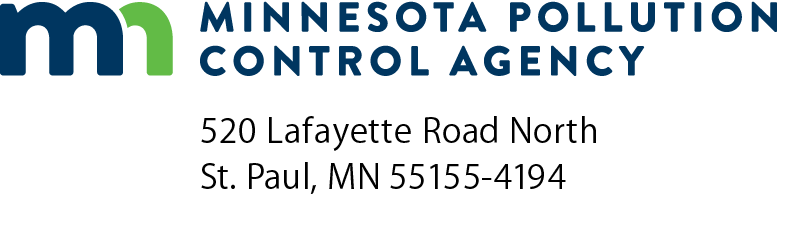 Permit contact change formNPDES/SDS Permit ProgramDoc Type: Contact ListFacility name:Facility name:Facility address:Facility address:Facility address:Facility address:Permit number:Permit number:Permit number:City:State:Zip code:Zip code:Contact name:Contact name:Contact name:Contact phone:Contact email:Contact email: Addition – new contact; currently no contact association to facility Removal – remove existing contact association to facility Change – change to existing contact association to facilitySelect the contact type or types that apply.Select the contact type or types that apply.Select the contact type or types that apply.Select the contact type or types that apply. Owner Owner Responsible official Certified operator DMR recipient DMR recipient Wastewater billing contact Wastewater permit contact Contractor Contractor 24-hour emergency – Primary 24-hour emergency – Secondary Consultant Consultant Pretreatment contact All that apply (for removal only)Contact type definitions:Contact type definitions:Contact type definitions:Contact type definitions:Owner: Facility ownerResponsible official: Highest ranking official per Minn. R. 7001.0060.Responsible official: Highest ranking official per Minn. R. 7001.0060.Responsible official: Highest ranking official per Minn. R. 7001.0060.All that apply: To completely remove an individual association with a Facility, for Removal option only.All that apply: To completely remove an individual association with a Facility, for Removal option only.All that apply: To completely remove an individual association with a Facility, for Removal option only.All that apply: To completely remove an individual association with a Facility, for Removal option only.Name:Name:Address:Address:Address:Permit number:Permit number:City:State:State:Zip code:Office phone:Office phone:Office phone:Office phone:Mobile phone:Email:Email:Comments:Comments:Comments:Comments:Comments:Comments:Comments:Comments:Comments:Comments:Comments:Comments:Comments:Comments: Addition – new contact; currently no contact association to Facility Removal – remove existing contact association to Facility Change – change to existing contact association to FacilitySelect the contact type or types that apply.Select the contact type or types that apply.Select the contact type or types that apply.Select the contact type or types that apply. Owner Owner Responsible official Certified operator DMR recipient DMR recipient Wastewater billing contact Wastewater permit contact Contractor Contractor 24-hour emergency – Primary 24-hour emergency – Secondary Consultant Consultant Pretreatment contact All that apply (for removal only)Contact type definitions:Contact type definitions:Contact type definitions:Contact type definitions:Owner: Facility ownerResponsible official: Highest ranking official per Minn. R. 7001.0060.Responsible official: Highest ranking official per Minn. R. 7001.0060.Responsible official: Highest ranking official per Minn. R. 7001.0060.All that apply: To completely remove an individual association with a Facility, for Removal option only.All that apply: To completely remove an individual association with a Facility, for Removal option only.All that apply: To completely remove an individual association with a Facility, for Removal option only.All that apply: To completely remove an individual association with a Facility, for Removal option only.Name:Name:Address:Address:Address:Permit number:Permit number:City:State:State:Zip code:Office phone:Office phone:Office phone:Office phone:Mobile phone:Email:Email:Comments:Comments:Comments:Comments:Comments:Comments:Comments:Comments:Comments:Comments:Comments:Comments:Comments:Comments: Addition – new contact; currently no contact association to Facility Removal – remove existing contact association to Facility Change – change to existing contact association to FacilitySelect the contact type or types that apply.Select the contact type or types that apply.Select the contact type or types that apply.Select the contact type or types that apply. Owner Owner Responsible official Certified operator DMR recipient DMR recipient Wastewater billing contact Wastewater permit contact Contractor Contractor 24-hour emergency – Primary 24-hour emergency – Secondary Consultant Consultant Pretreatment contact All that apply (for removal only)Contact type definitions:Contact type definitions:Contact type definitions:Contact type definitions:Owner: Facility ownerResponsible official: Highest ranking official per Minn. R. 7001.0060.Responsible official: Highest ranking official per Minn. R. 7001.0060.Responsible official: Highest ranking official per Minn. R. 7001.0060.All that apply: To completely remove an individual association with a Facility, for Removal option only.All that apply: To completely remove an individual association with a Facility, for Removal option only.All that apply: To completely remove an individual association with a Facility, for Removal option only.All that apply: To completely remove an individual association with a Facility, for Removal option only.Name:Name:Address:Address:Address:Permit number:Permit number:City:State:State:Zip code:Office phone:Office phone:Office phone:Office phone:Mobile phone:Email:Email:Comments:Comments:Comments:Comments:Comments:Comments:Comments:Comments:Comments:Comments:Comments:Comments:Comments:Comments: Addition – new contact; currently no contact association to Facility Removal – remove existing contact association to Facility Change – change to existing contact association to FacilitySelect the contact type or types that apply.Select the contact type or types that apply.Select the contact type or types that apply.Select the contact type or types that apply. Owner Owner Responsible official Certified operator DMR recipient DMR recipient Wastewater billing contact Wastewater permit contact Contractor Contractor 24-hour emergency – Primary 24-hour emergency – Secondary Consultant Consultant Pretreatment contact All that apply (for removal only)Contact type definitions:Contact type definitions:Contact type definitions:Contact type definitions:Owner: Facility ownerResponsible official: Highest ranking official per Minn. R. 7001.0060.Responsible official: Highest ranking official per Minn. R. 7001.0060.Responsible official: Highest ranking official per Minn. R. 7001.0060.All that apply: To completely remove an individual association with a Facility, for Removal option only.All that apply: To completely remove an individual association with a Facility, for Removal option only.All that apply: To completely remove an individual association with a Facility, for Removal option only.All that apply: To completely remove an individual association with a Facility, for Removal option only.Name:Name:Address:Address:Address:Permit number:Permit number:City:State:State:Zip code:Office phone:Office phone:Office phone:Office phone:Mobile phone:Email:Email:Comments:Comments:Comments:Comments:Comments:Comments:Comments:Comments:Comments:Comments:Comments:Comments:Comments:Comments: Addition – new contact; currently no contact association to Facility Removal – remove existing contact association to Facility Change – change to existing contact association to FacilitySelect the contact type or types that apply.Select the contact type or types that apply.Select the contact type or types that apply.Select the contact type or types that apply. Owner Owner Responsible official Certified operator DMR recipient DMR recipient Wastewater billing contact Wastewater permit contact Contractor Contractor 24-hour emergency – Primary 24-hour emergency – Secondary Consultant Consultant Pretreatment contact All that apply (for removal only)Contact type definitions:Contact type definitions:Contact type definitions:Contact type definitions:Owner: Facility ownerResponsible official: Highest ranking official per Minn. R. 7001.0060.Responsible official: Highest ranking official per Minn. R. 7001.0060.Responsible official: Highest ranking official per Minn. R. 7001.0060.All that apply: To completely remove an individual association with a Facility, for Removal option only.All that apply: To completely remove an individual association with a Facility, for Removal option only.All that apply: To completely remove an individual association with a Facility, for Removal option only.All that apply: To completely remove an individual association with a Facility, for Removal option only.Name:Name:Address:Address:Address:Permit number:Permit number:City:State:State:Zip code:Office phone:Office phone:Office phone:Office phone:Mobile phone:Email:Email:Comments:Comments:Comments:Comments:Comments:Comments:Comments:Comments:Comments:Comments:Comments:Comments:Comments:Comments: